Подготовила - Рогудеева Лилия Анатольевна, педагог организатор, учитель ИЗО МОБУ Новобурейской СОШ № 3,Амурская обл., Бурейский р-онМузыкально-литературный вечер: «Памятники и обелиски, посвященные Великой Отечественной войне»Занавес закрыт. На фоне музыки звучит стихотворение. Луч
(за кулисами)5-й Когда это будет – не знаю 
В стране белоногих берез 
Победу Девятого мая 
Отпразднуют люди без слез 
Поднимут старинные марши 
Армейские трубы страны 
И выйдет к армии маршал 
Не видевший этой войны 
И мне не додуматься даже 
Какой там ударит салют 
Какие там сказки расскажут 
И песни какие споют 

Занавес открывается. На сцене современный школьный класс. Ученики готовятся к уроку. Вбегает школьница.

5-й: Привет! Слышали, сегодня после уроков встреча с ветераном Великой Отечественной Войны, а потом фильм пойдем смотреть. 
1 – й: Опять! 
2 – й: Сколько можно! 
3 – й: Лучше бы дискотеку какую-нибудь придумали! 
1 – й: А какой фильм? 
5-й: Сказали «А зори здесь тихие». Про войну. 
1 – й: А я люблю про любовь. И чтоб все закончилось хеппи-эндом. 
2 – й: Конечно, тебе какая война, тебе боевичок или комедию подавай. 
3 – й: А давайте не пойдем. Зачем нам это надо? 
4 – й: А я пойду. 
5-й: Конечно иди. Будешь представлять весь наш дружный класс. 
4 – й: Я пойду не за класс. Я пойду за себя. У меня дедушка, мамин отец, 18-летним погиб под Берлином. А бабушкина сестра в 44-ом пропала без вести. 
1 – й: Как будто ты один такой. У меня в семье до сих пор хранится похоронка на прадеда. 
2 – й: А у меня прабабушка в годы войны медсестрой в госпитале работала. 
3 – й: А у меня… 
4 – й: Вот видите. Мы не знали этой войны, но она прошла через наши семьи. Вы помните, сколько людей погибло тогда? 
5-й: Вроде бы больше 20 миллионов. 
4 – й: Вроде бы… А ты вдумайся в эту цифру. Ведь многие из них были чуть постарше тебя. 
5-й: Как страшно! 
4 – й: Да, страшно. Но мы не должны забывать и страшные страницы нашей истории. Потому что забыть – значит предать. Предать тех, кто не вернулся с войны. 
1 – й: Мы пойдем на встречу с ветераном? 
2 – й: Да. И в кино пойдем. 

Опускается супер. На фоне супера звучит мелодия довоенного вальса
(за кулисами)5-й На братских могилах не ставят крестов,И вдовы на них не рыдают.К ним кто-то приносит букеты цветовИ Вечный огонь зажигают.  (В.Высоцкий)2-й Помните... 1-й Память... 2-й Памятники...1-й Сегодня наш вечер памяти посвящен памятникам, связанным с войной. Эти каменные изваяния не дают нам забывать о том горе, которое постигло нашу страну в 1941 году. Тысячи памятников в нашей стране и за рубежом оставила нам война. Говорить о них можно бесконечно. Поэтому мы поговорим только о некоторых из них.2-й Рвется враг к Москве, все больше сжимается пружина. «Велика Россия, а отступать некуда. Позади Москва!» – это знаменитые слова политрука Василия Клочкова. И, наконец, сжатая до предела, выпрямилась пружина на подступах к столице. Клин, Волоколамск, Можайск, легендарное Бородинское поле, Крюково. Помните?.. 	 (за кулисами)5-й Шел в атаку яростный сорок первый год,У деревни Крюково погибает взвод,Все патроны кончились, больше нет гранат,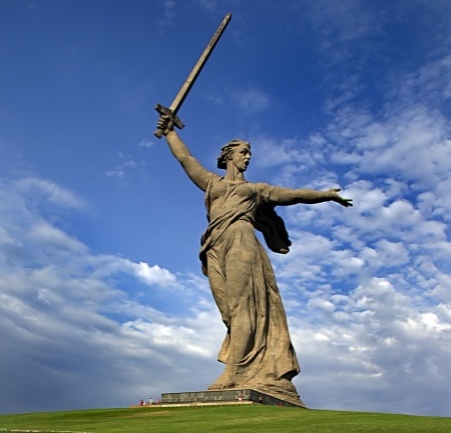 И в живых осталось семеро молодых солдат.1-й Величественный мемориальный комплекс на Мамаевом Кургане напоминает о том, что защитники Сталинграда были сильнее смерти. (Показ фото)2-й Над волжским простором вознеслась величественная и прекрасная скульптура – «Мать – Родина», вздымающая меч возмездия и словно говорящая: «Кто с мечом к нам придет, от меча и погибнет». (Показ фото)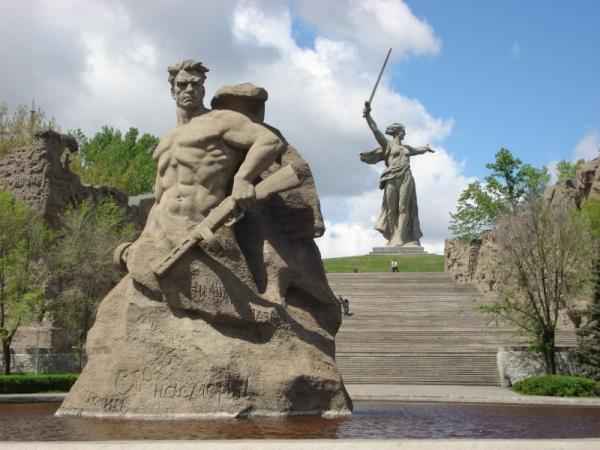 1-й Здесь же есть и другой памятник, олицетворяющий скорбь, горе, утрату: «Женщина, склоненная к солдату» (показ фото)2-й На сцену для презентации монумента приглашаются ребята 5-а класса. 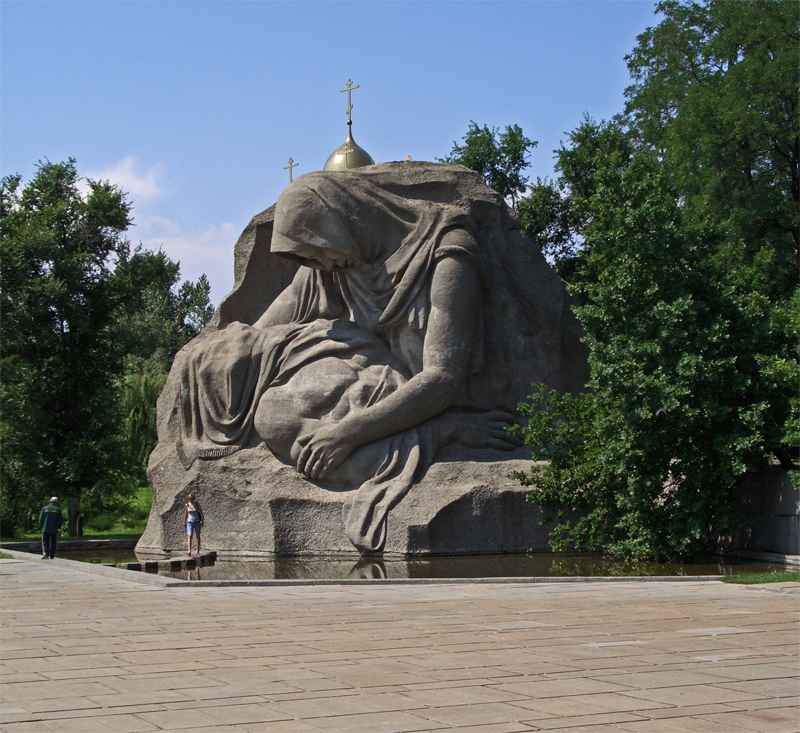 Готовится 3-й Ленинград... Пискаревское кладбище... Застыла в глубокой скорби фигура Матери-Родины. Тут захоронены жертвы блокады.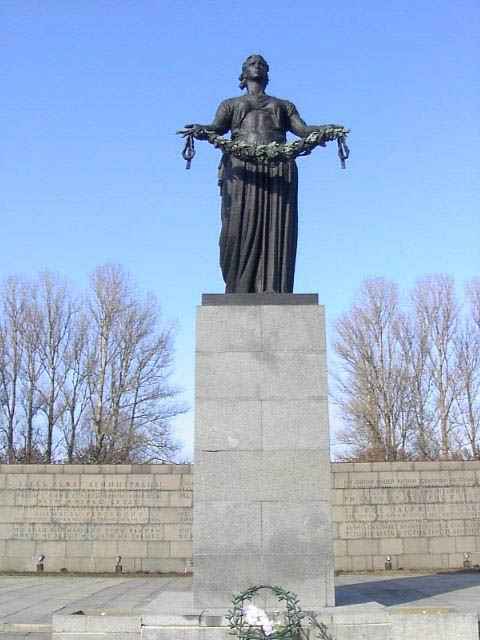 На сцену приглашаются ребята 7-а классаГотовятся 4-й Тысячи и тысячи памятников народным страданиям и народному мужеству высятся в городах и селах нашей Родины. Тревожным набатом звучат колокола Хатынского мемориала. (Показ фото)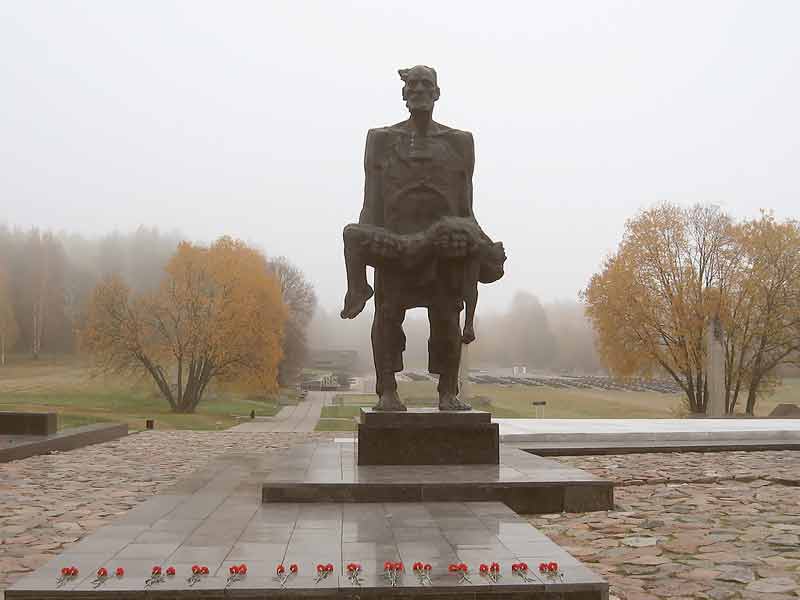 На сцене учащиеся 7-в класса3-й Каждый день отдаляет нас от кровавых, беспощадных, но великих мгновений торжества жизни над смертью, радости над горем, отваги над болью. Но память о них не может просто так забыться в умах миллионов людей. Даже те, кто родился через десятки лет после дня победы, могут многое рассказать о днях начала и середины сороковых годов двадцатого века. 4-й Одним из самых известных памятников Неизвестному воину является мемориал в Московском Александровском саду: на гранитной плите лежит воинское знамя, на котором покоится солдатская каска и лавровая ветвь. На сцене ребята 5-в класса5-й И сейчас Великая Отечественная Война, и тем более победа в ней, - это одно из немногих вещей, которые действительно объединяют народ: всех тех, кому не безразличны подвиги и утраты, предательства и безрассудства, совершённые семь десятков лет назад.На сцене ребята 5-б класса с презентацией Монумента "Защитникам Москвы" у г. Зеленограда.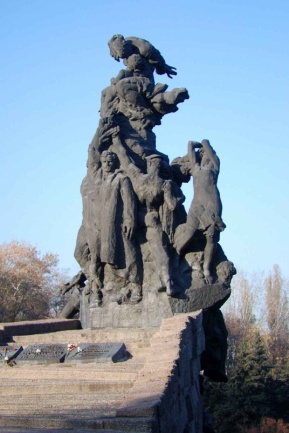 1-й Живым укором фашизму является памятник в Бабьем Яру под Киевом, там был Сырецкий лагерь смерти, в которой было уничтожено 100 тысяч граждан.	11 фигур стоят на постаменте, среди которых подпольщик, матрос, военнопленный, женщина со связанными руками, кормящая ребенка.2-й Но не только в Сырецком массиве был концлагерь. Саласпилс, Дахау, Освенцим,  Бухенвальд.	Около 19 тысяч советских солдат погибло в Бухенвальде. Несмотря на террор, в лагере возникло сопротивление. В 1958 году был открыт мемориал борцам сопротивления.1-й Но не только территория Советского Союза была очищена от коричневой чумы. Помогли наши воины народам Европы: чехословакам, болгарам, полякам, югославам, румынам, венграм. Не вянут живые цветы у монументов советским воинам-освободителям в Софии и Белграде, Будапеште и Праге, Варшаве и Бухаресте.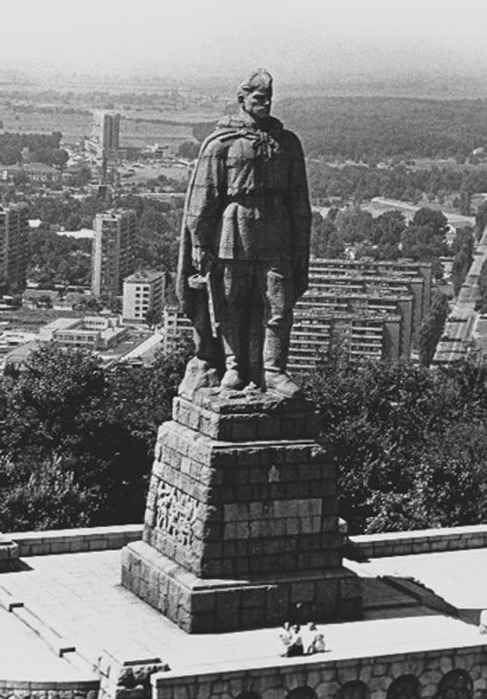 2-й Но самым известным памятником является памятник советскому солдату в Пловдиве, который болгары с любовью называют «Алешей». 5-й Во всех городах и почти во всех крупных сёлах, посёлках и даже мелких поселениях стоят памятники героям, ушедшим тогда, в грозное военное время на защиту своей страны и не вернувшихся в отчий дом. Такой памятник есть и на Амурской земле.Памятник А.С. Гапонову в с.Иннокентьевка,Амурская обл., Архаринский р-он. На сцене ребята 6-б класса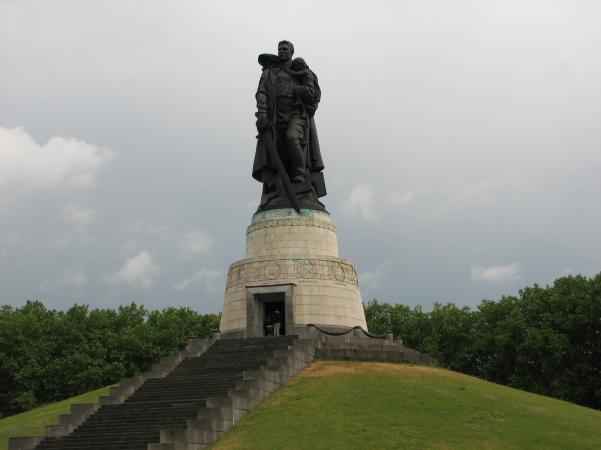  3-й 1945 год. Победа! И символом этой победы, символом торжества советского народа над фашистской Германией стал памятник советскому воину-освободителю со спасенным ребенком на руках в Берлинском Трептов-парке (показ фото).На сцену приглашаются ребята 7-а класса1-й Закончить наш вечер мы хотели бы следующими словами известного поэта Роберта Рождественского 2-й Люди!
Покуда сердца стучатся, —
Помните!
3-й Какой ценой завоевано счастье, —
Пожалуйста, помните!
4-й Детям своим расскажите о них,Чтобы запомнили!Детям детей расскажите о них,Чтобы тоже запомнили!5-й Вспомним всех поименно,Горем вспомним своим...Это нужно – не мертвым!Это надо – живым.1-й Всего доброго! До свидания.